№ 155                                                                           от «31» октября  2017 годавторого созываРЕШЕНИЕСобрания депутатов муниципального образования«Шалинское сельское поселение»О рассмотрении представления прокуратуры Моркинского района об устранении нарушений законодательства о противодействии коррупции               Рассмотрев представление прокуратуры Моркинского района от 12.10.2017 № 02-02-2017 «Об устранении нарушений законодательства о противодействии коррупции»,  руководствуясь Федеральным законом от 25 декабря 2008 г. № 273-ФЗ «О противодействии коррупции», Собрания депутатов муниципального образования «Шалинское сельское поселение»                                                               решило:1.Установить что  сведения о доходах,  расходах, об имуществе и обязательствах имущественного характера своих супруги (супруга) и несовершеннолетних детей, представленные главой администрации Николаевым С.Л. являются неполными.            2.В связи с предоставлением главой администрации измененной справки о доходах, расходах, об имуществе и обязательствах имущественного характера своих супруги (супруга) и несовершеннолетних детей за 2016 год, применить дисциплинарную ответственность в виде  замечания с указанием на недопустимость представления неполных сведений впредь.3. Настоящее решение  вступает в силу со дня его подписания.         Глава муниципального образования«Шалинское сельское поселение»,Председатель Собрания депутатов                                                      Т.Бушковаале ял кундем»муниципальный образованийын депутатше- влакын  Погынжо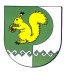 Собрание депутатовмуниципального образования«Шалинское сельское поселение»425 151 Морко район, Кугу Шале ял, Молодежный  урем, 3Телефон-влак: 9-32-65425 151, Моркинский район, дер.Большие Шали ул. Молодежная, 3Телефоны: 9-32-65